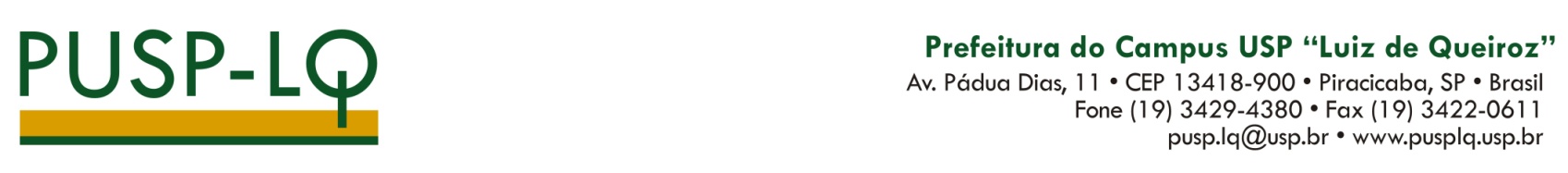 FORMULÁRIO PARA COMUNICAÇÃO DE ENTRADA /SAÍDA DE MATERIAIS1.DADOS DO REQUERENTE: Nome: _________________________________________________ No USP:____________________________Departamento/Seção/Órgão: __________________________________________________________________ Assinatura e carimbo __________________________________________      Data: ______/______/_________2. DADOS DO EXECUTOR DO SERVIÇO:Nome: ______________________________________________________________________________Telefone: _________________________ Contato: ___________________________________________Veículo: ___________________________________ Placa: _________________________________3. TIPO DE SERVIÇO:        Entrada                                              Saída                               Data: _____ /______/_______Categoria do Bem:        Animal                 Vegetal                 Equipamento                 Veículo                    Publicação       Outros: __________________________Nº Patrimonio: ________________________Descrição: __________________________________________________________________________________________________________________________________________________________________________________________________________________________________________________________________Destino: __________________________________________________________________________________4. USO DO SERVIÇO DE OPERAÇÃO/ VIGILÂNCIA:Data: _____/______/________                     Horário: ___________Saída pela Portaria:        Principal                           Engenharia                        CENA                                                  CEBTEC                         Fazenda Areão                   Garagem Nova